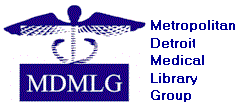 ChargeThe MDMLG Webmaster is charged with developing and maintaining the Internet presence for the Group.Committee MembersValerie ReidGoals & ObjectivesMaintain and update an informational web site for MDMLG.Maintain two organizational listservs:  one for MDMLG members and other interested individuals, and one for the MDMLG Executive Board members.Publish the Annual MDMLG Directory on the web.Publish the four issues of the MDMLG News.Serve as the point person for MDMLG web tools (PayPal, our Wiki, Blogger, etc.)Continue to investigate the use of new technologies for MDMLG business.Respectfully submitted,Valerie Reid
August 3, 2020MDMLG WebmasterGoals & Objectives2020-2021